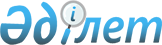 Об установлении ветеринарного режима карантинной зоны с введением 
ограничительных мероприятий в селе Карабулак Карабулакского сельского 
округа Зайсанского района
					
			Утративший силу
			
			
		
					Постановление Зайсанского районного акимата Восточно-Казахстанской области от 27 июня 2013 года № 1659. Зарегистрировано Департаментом юстиции Восточно-Казахстанской области 05 августа 2013 года № 3022. Утратило силу - постановлением Зайсанского районного акимата от 16 сентября 2013 года № 147      Сноска. Утратило силу - постановлением Зайсанского районного акимата от 16.09.2013 № 147.      Примечание РЦПИ.

      В тексте документа сохранена пунктуация и орфография оригинала.      Руководствуясь подпунктом 18) пункта 1 статьи 35 Закона Республики Казахстан «О местном государственном управлении и самоуправлении в Республике Казахстан» от 23 января 2001 года, подпунктом 9) пункта 2 статьи 10 Закона Республики Казахстан «О ветеринарии» от 10 июля 2002 года и на основании представления главного государственного ветеринарно-санитарного инспектора Зайсанского района от 16 апреля 2013 года № 43 акимат Зайсанского района ПОСТАНОВЛЯЕТ: 

      1. Установить ветеринарный режим карантинной зоны с введением ограничительных мероприятий в связи с выявлением бруцеллеза среди мелкого рогатого скота в селе Карабулак Карабулакского сельского округа Зайсанского района.

      2. Рекомендовать руководителю государственного учреждения «Зайсанская районная территориальная инспекция Комитета ветеринарного контроля и надзора Министерства сельского хозяйства Республики Казахстан» (С. Кожекенову по согласованию), а также руководителю государственного учреждения «Управление государственного санитарно-эпидемиологического надзора по Зайсанскому району Департамента комитета государственного санитарно-эпидемиологического надзора Министерства здравоохранения Республики Казахстан по Восточно-Казахстанской области» (А. Комчибаевой по согласованию) организацию и проведение соответствующих мероприятий. 

      3. Контроль за исполнением настоящего постановления возложить на заместителя акима Зайсанского района Д. Тожыбаева.

      4. Настоящее постановление вводится в действие по истечении десяти календарных дней после дня его первого официального опубликования.      Исполняющий обязанности 

      акима Зайсанского района                   Н. Караталов       Согласовано:      Руководитель государственного учреждения 

      «Зайсанская районная территориальная 

      инспекция Комитета ветеринарного 

      контроля и надзора Министерства 

      сельского хозяйства 

      Республики Казахстан»                      С. Кожекенов       28 июня 2013 года      Руководитель государственного учреждения 

      «Управление государственного санитарно-

      эпидемиологического надзора по 

      Зайсанскому району Департамента 

      комитета государственного санитарно-

      эпидемиологического надзора Министерства 

      здравоохранения Республики Казахстан

      по Восточно-Казахстанской области»         А. Комчибаева       28 июня 2013 года
					© 2012. РГП на ПХВ «Институт законодательства и правовой информации Республики Казахстан» Министерства юстиции Республики Казахстан
				